Publicado en  el 19/01/2017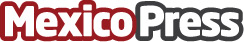 El precio del dólar alcanza un nuevo récord y cierra en 22.25 pesosEl peso continua desinflándose frente a la divisa estadounidense, que gana 45 centavos respecto a la jornada del martes.Datos de contacto:Nota de prensa publicada en: https://www.mexicopress.com.mx/el-precio-del-dolar-alcanza-un-nuevo-record-y Categorías: Internacional Nacional Finanzas Nayarit http://www.mexicopress.com.mx